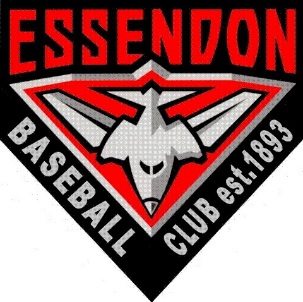 7 May 2021Media releaseGiles Returns to Lead Bombers Record breaking club coach, Peter Giles has committed to lead Essendon Baseball Club for the next two summer seasons.Inducted as an EBC Life Member in 2019 and founder of the highly acclaimed Academy of Baseball Excellence, Giles will again be joined by fellow Life Members Richard King (Assistant Coach) and Frank Tamburrino (Game Day Advisor). Taking over from Championship-winning club coach, Russell Spear, who stepped down due to work and family commitments after the incredible 2020/21 Senior League Championship win in March, Giles will reprise the role he played with unprecedented success from 2011 to 2019. The respected mentor created a winning culture at the club during his previous tenure, evidenced not only by six consecutive Division One Championship wins under his guidance, but also by consistent finals appearances at all levels of the club.EBC President, Tony Cornish was delighted to announce Giles’ reappointment and the return of King and Tamburrino.“Peter, Richard and Frank are such an important part of what this club has achieved over the past decade. To have Peter recommit as club coach for at least the next two years allows us to continue the tremendous work of Russell Spear who, in his two years as club coach, helped a talented young playing group make their mark on Victorian baseball,” said Cornish. “It’s great to have Frank and Richard back in their on-field roles. They bring a lifetime of experience to assist Peter and the players” Cornish added.In accepting the appointment, Giles was typically understated: “It’s an honour to lead EBC’s senior playing group once again; particularly on the back of a Championship year and finals appearances right across the grades.”“Incredibly, for the second time I’ve not only inherited an on-field list from Russell that is in great shape and knows how to win, but also a club that continues to be a leader in community sport,” said Giles.“Having Richard and Frank back in formal roles at the Club is a further boost to the amazing support team that Russell has relied on over the past two years”, said Cornish. “In Pete’s own words, it’s all coming together!”Enquiries: Tony Cornish – 0411 055 050